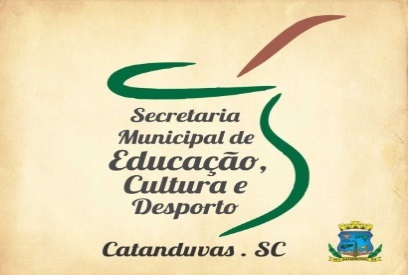 Aula 02 - Atividades de Artes.Tema: Planeta e seus movimentosConteúdo: linhas (em movimentos)   Artista Rita Mayumi fez a releitura   de como ela    imaginou as pessoas no planeta já que a terra é esférica. O movimento que a terra realiza ao redor de si mesma, fez a artista desenhar as pessoas no espaço como se estivessem dando voltas ao redor um do outro.  A terra e o universo: ilustração Rita Mayumi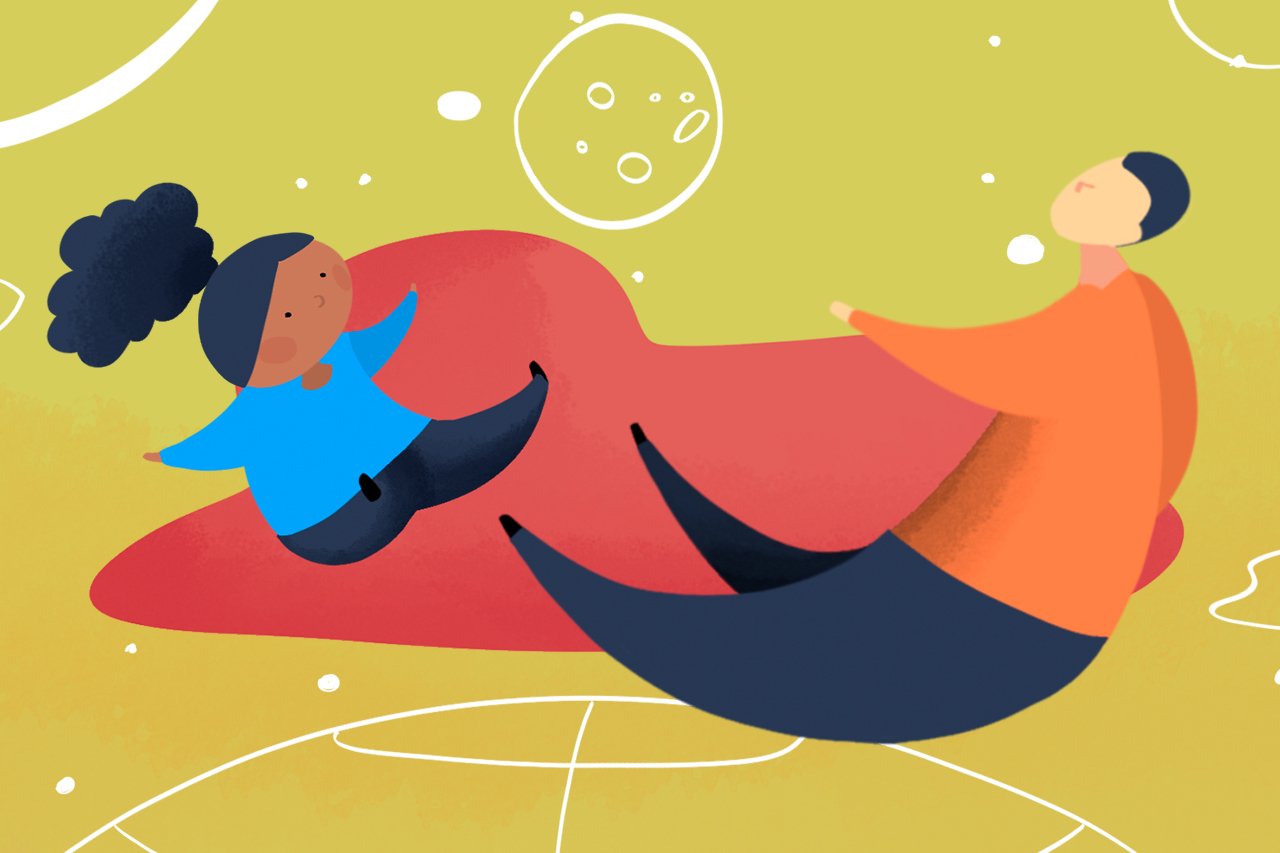 1- ATIVIDADE:    O nosso planeta é cheio de vida, use sua criatividade e faça um desenho do planeta no formato e na sua imaginação, escolha um desses formatos para representar seu planeta (redondo, quadrado, circular, triangular). Você vai ser o artista e criar seu desenho usando a imaginação e sua criatividade lembre-se que no planeta Terra tem pessoas e animais que vivem nele.2- ATIVIDADE:Usando o material que tiver em sua casa crie um móbile conforme o modelo abaixo, nesse móbile você pode escrever ou desenhar o que você e sua família estão sentido com os acontecimentos do momento. Lembre-se de filmar ou fotografar as atividades e mandar no whatsApp da professora Marli para ser avaliado.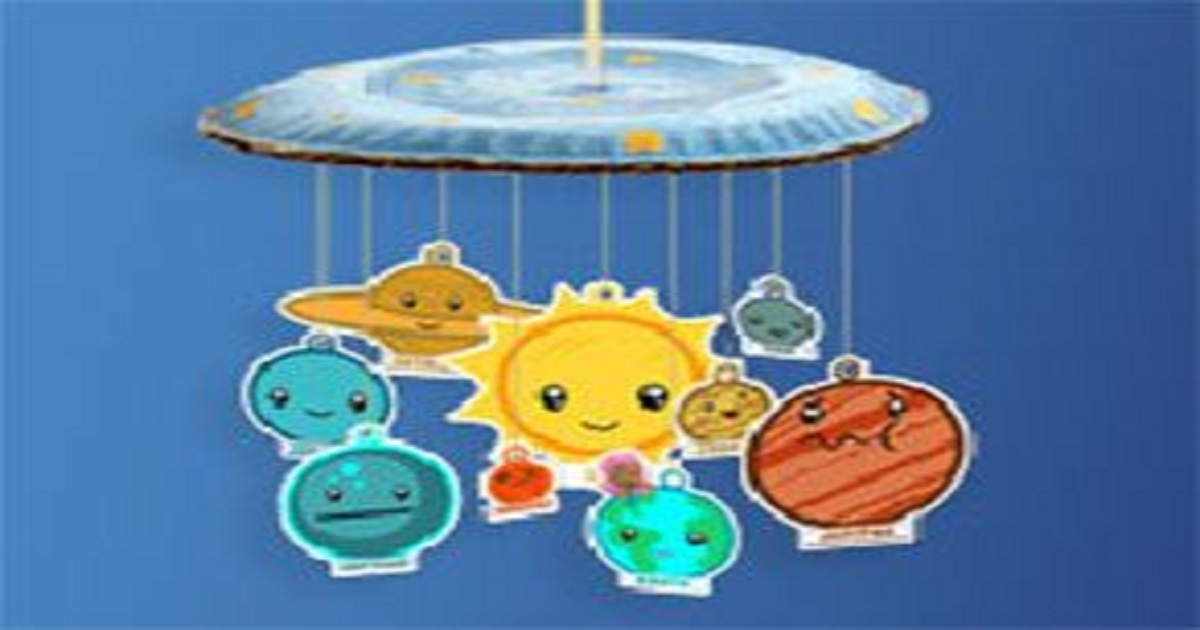                                    Bom trabalho!